Консультация для родителей                                                                                     «Читайте детям не нотации, а книги»                                                                                                                                        Григорий ОстерЧИТАЙТЕ ДЕТЯМ КНИГИУважаемые родители!С появлением компьютеров дети стали меньше читать книг. Однако практическая ценность книги не снижается, поэтому важно ребенку привить любовь  книги и чтению.Полезные советы:С раннего детства приобретайте ребенку развивающие книжки, чтобы он постепенно привыкал к чтению.Объясняйте ребенку, что книгу нужно  не только любить, но и беречь, поэтому рвать и рисовать в них нельзя.Читайте книги регулярно, не заменяйте этот процесс просмотром мультфильмов.Хорошо бы читать с мамой каждый день перед сном.Обсуждайте с ребенком прочитанную книгу, это доставит малышу удовольствие и подарит положительные эмоции.  Чтение книги может длиться от 5-10 до 20-30 минут. Пусть 5 минут Ваш ребенок будет поглощен сказкой, а затем пойдет играть, не удерживайте ребенка против его воли.Покупайте красочные книги,  книги с которыми ребенок может «общаться» и творчески выражать себя: раскраски-сказки…..Пусть чтение станет для вас постоянной традицией. Даже если у Вас совсем нет времени, прочитайте хоть пару страничек. Но обязательно каждый день!!! Прислушивайтесь к ребенку и не ровняйтесь на других, учитывайте мнение ребенка в выборе книги……     Не только в детском саду, в школе, но и дома, в семье надо учить детей любить книгу. Наверно, нет таких родителей, которые не хотели бы научить своих детей быстро и выразительно читать, привить интерес к чтению, ведь роль книги в жизни человека огромна. Хорошая книга – и воспитатель, и учитель, и друг. Трудно переоценить значение литературы для развития ребенка. Она способствует расширению кругозора, детского горизонта знаний о мире, помогает усвоить образцы поведения, воплощенные в литературных героях, формирует начальные представления о прекрасном. Только приученный к книге ребёнок обладает бесценным даром легко «входить» в содержание услышанного или прочитанного. Малыш рисует в воображении любые сюжеты, плачет и смеётся, представляет прочитанное так ярко, что чувствует себя участником событий. Книга вводит ребёнка в мир человеческих чувств, радостей и страданий, отношений, побуждений, мыслей, поступков, характеров. Прочитанная в детстве книга, оставляет более сильный след, чем книга, прочитанная в зрелом возрасте.           Задача взрослого - открыть ребёнку то необыкновенное, что несёт в себе книга, то наслаждение, которое доставляет погружение в чтение. Взрослый, чтобы привлечь к книге ребёнка, должен сам любить литературу, наслаждаться ею как искусством, понимать сложность, уметь передавать свои чувства и переживания детям.           Мир чтения, мир книги с ее литературными и графическими образами, помогает направить детское воображение. Книга подает ребенку пример творчества, пример творческого отношения к реальному миру. Именно здесь, на книжной странице, малыши встречают впервые гармоническое отражение действительности. Есть в детской литературе книги разные: веселые и грустные, но они всегда жизнеутверждающие. Поэтому дети не могут не любить книгу, поэтому радуются книге, как празднику. А взрослые должны подготовить эту радость, помочь ребенку понять, почувствовать книгу во всей ее полноте. Правила, которые сделают чтение вслух привлекательным:1. Показывайте ребёнку, что чтение вслух доставляет вам удовольствие. Не бубните, как бы отбывая давно надоевшую повинность. Ребёнок это почувствует и утратит интерес к чтению. 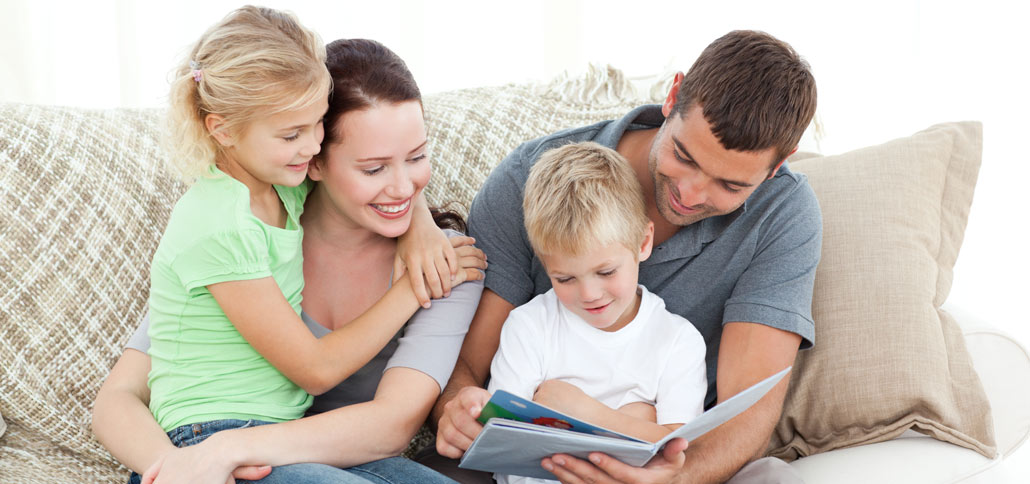 2. Демонстрируйте ребенку уважение к книге. Ребёнок должен знать, что книга - это  игрушка, не крыша для кукольного домика, и не повозка, которую можно возить по комнате. Приучайте детей аккуратно обращаться с ней. Рассматривать книгу желательно на столе, брать чистыми руками, осторожно перевёртывать страницы. После рассматривания уберите книгу на место. 3. Во время чтения сохраняйте зрительный контакт с ребёнком. Взрослый во время чтения или рассказа должен стоять или сидеть перед детьми так, чтобы они могли видеть его лицо, наблюдать за мимикой, выражением глаз, жестами, так как эти формы проявления чувств дополняют и усиливают впечатления от прочтения. 4. Читайте детям неторопливо, но и не монотонно, старайтесь передать музыку ритмической речи. Ритм, музыка речи чарует ребёнка, они наслаждаются напевностью русского сказа, ритмом стиха. В процессе чтения детям нужно периодически давать возможность говорить о своих ощущениях, но иногда можно попросить просто молча «слушать себя». 5. Играйте голосом: читайте то быстрее, то медленнее, то громко, то тихо - в зависимости от содержания текста. Читая детям стихи и сказки, старайтесь передать голосом характер персонажей, а также смешную или грустную ситуацию, но не «переборщите». Излишняя драматизация мешает ребёнку воспроизводить в воображении нарисованные словами картины. 6. Сокращайте текст, если он явно слишком длинный. В таком случае не надо читать всё до конца, ребёнок всё равно перестаёт воспринимать услышанное. Коротко перескажите окончание. 7. Читайте сказки всегда, когда ребёнок хочет их слушать. Может быть, для родителей это и скучновато, но для него - нет. 8. Читайте ребёнку вслух каждый день, сделайте из этого любимый семейный ритуал. Непременно продолжайте совместное чтение и тогда, когда ребёнок научится читать: ценность хорошей книги зависит во многом от того, как отнеслись к книге родители и найдут ли для неё должное место в своей семейной библиотеке. 9. Не уговаривайте послушать, а «соблазняйте» его. Полезная уловка: позвольте ребёнку самому выбирать книги. 10. С самого раннего детства ребёнку необходимо подбирать свою личную библиотеку. Почаще ходите с ребёнком в книжный магазин, в библиотеку. Покупать книги следует постепенно, выбирая то, что интересует детей, что им понятно, советуясь с воспитателем. 11. Читайте вслух или пересказывайте ребёнку книги, которые вам самим нравились в детстве. Прежде, чем прочитать ребёнку незнакомую вам книгу, попробуйте прочитать её сами, чтобы направить внимание ребёнка в нужное русло. 12. Не отрывайте ребёнка от чтения или рассматривания книжки с картинками.      Снова и снова привлекайте внимание детей к содержанию книги, картинок, каждый раз раскрывая что-то новое. Уважаемые родители! С детства прививайте ребенку любовь к чтению. Пусть она проявляется у него как естественная необходимость, как потребность в пище и сне. Если же этого в семье нет, то еще не поздно начать, хотя для этого потребуется немало сил и терпения. Важно, чтобы подрастающий человек с помощью взрослых и мудрой книги научился отличать плохое от хорошего, понимать истинные и ложные ценности. И самое главное – помнить, что ребенок сам по себе не получит всей той полноты общения с книгой, если не будет рядом родителей. И ни один компьютер не даст ребенку любви и тепла, которые он получает тогда, когда вы вместе читаете книгу. Читайте с детьми как можно больше, а главное - говорите, о чем прочитали!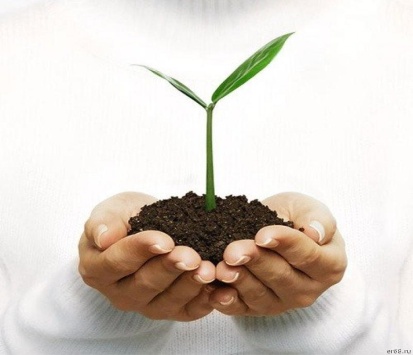 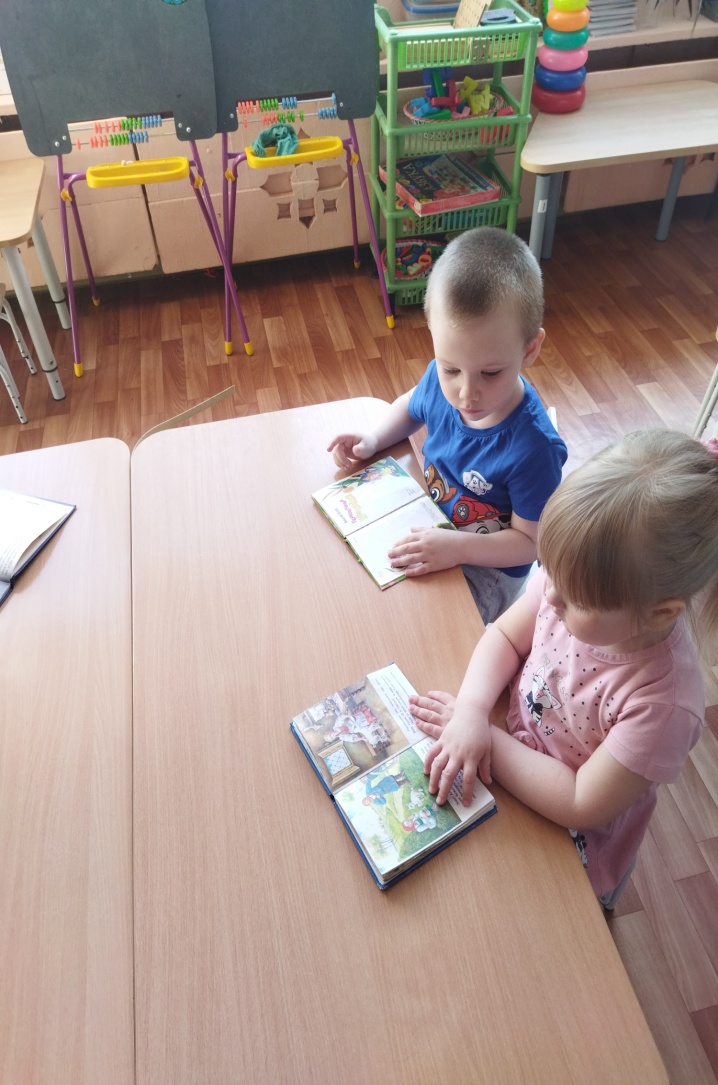 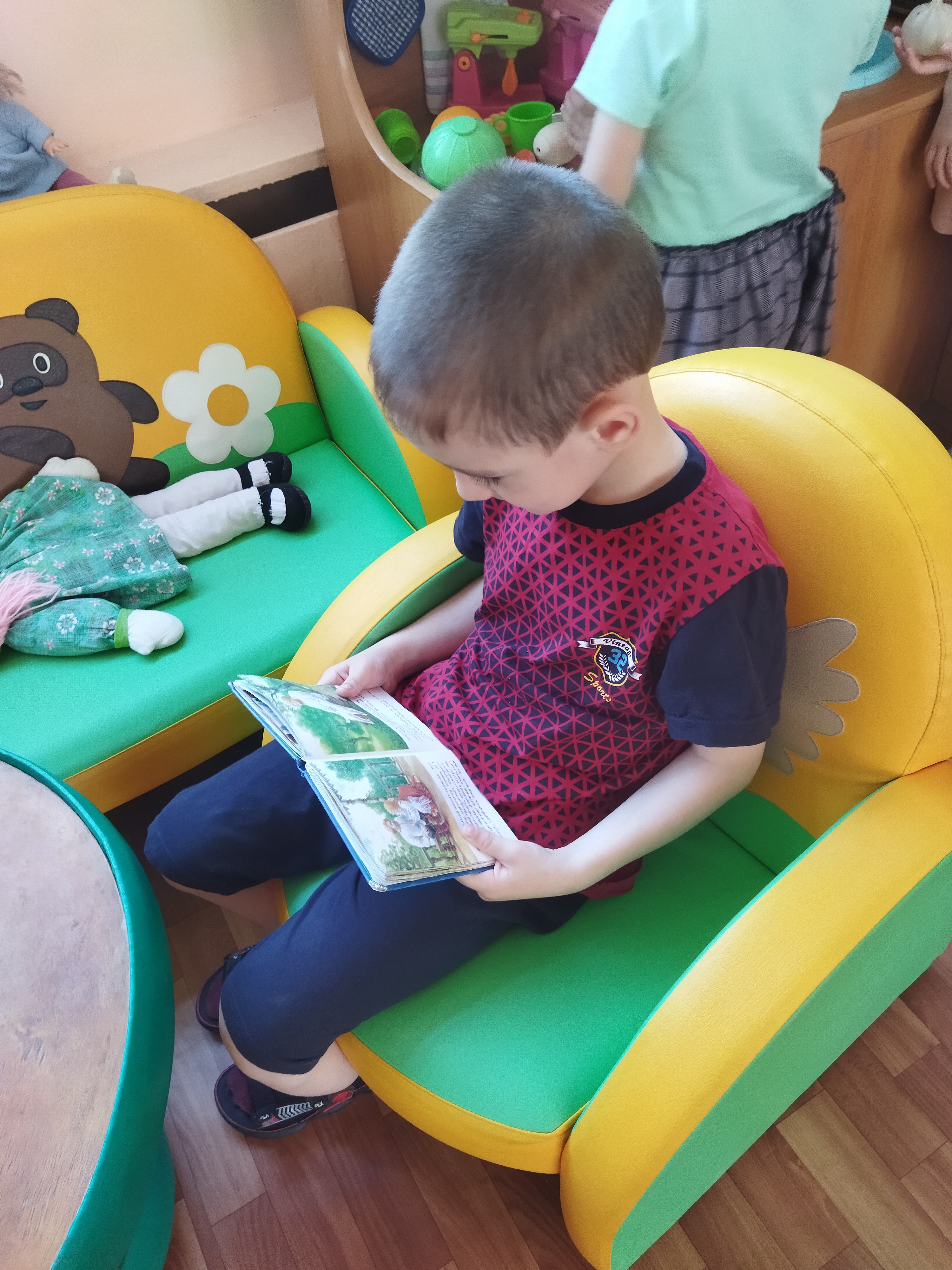 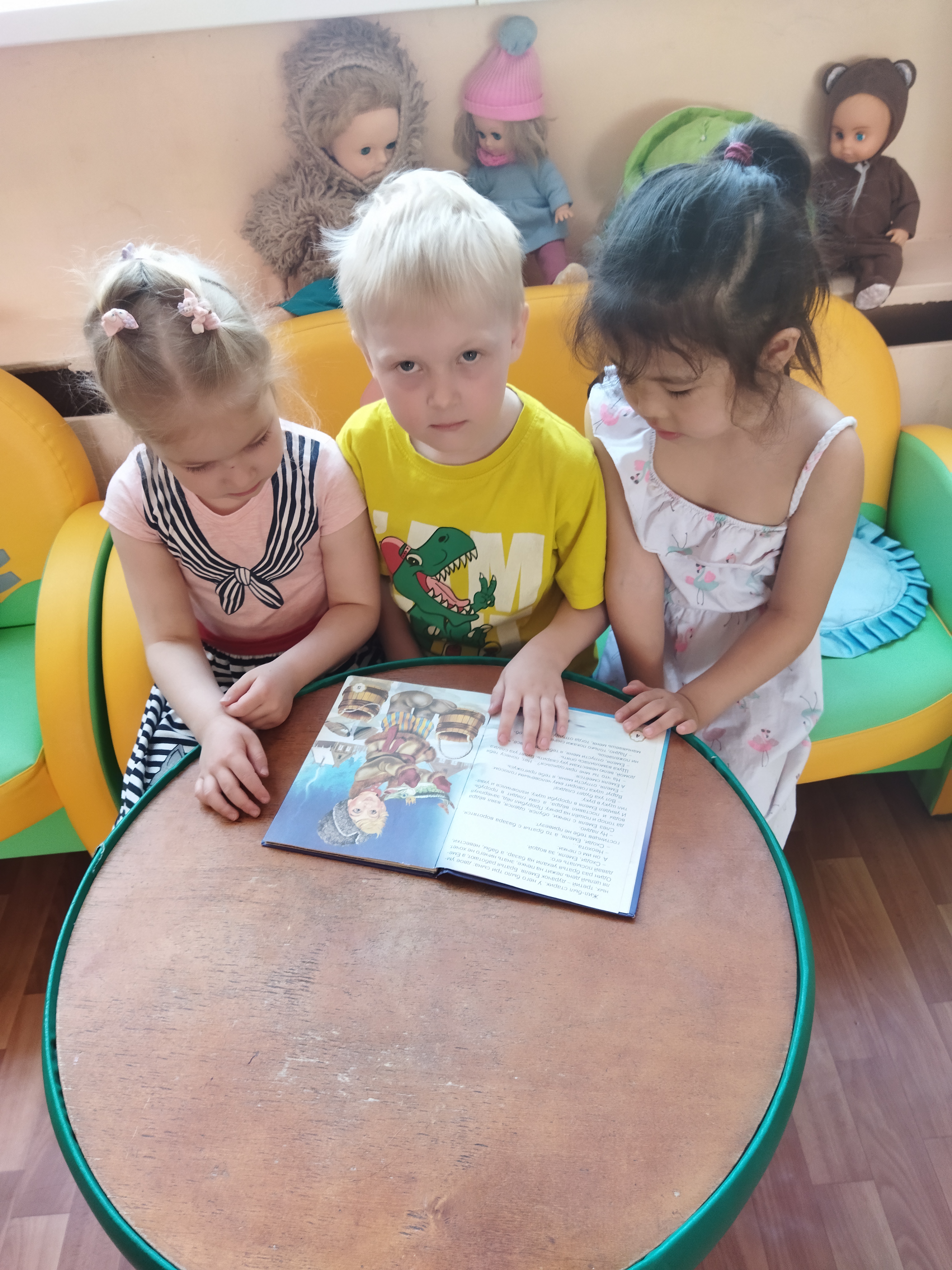 